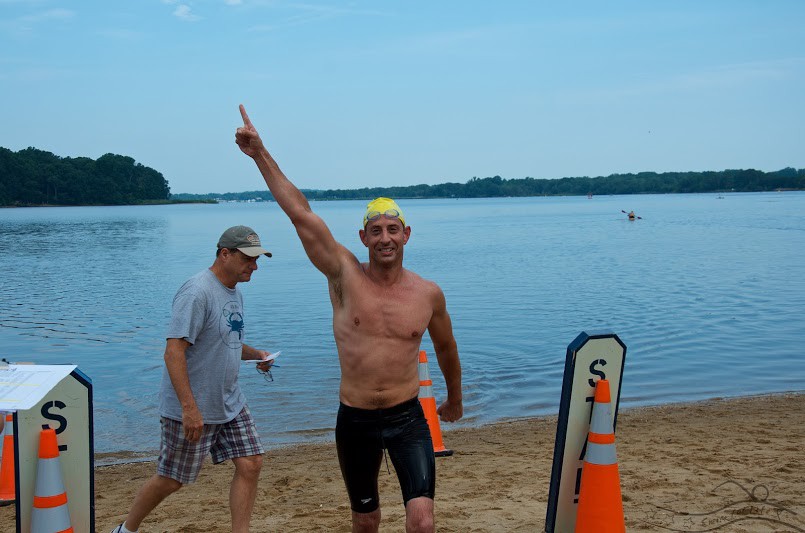 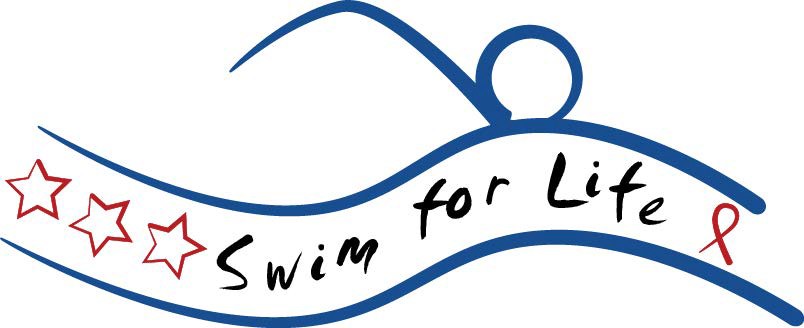 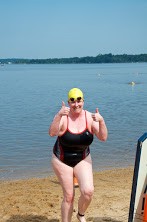 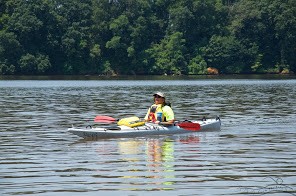 +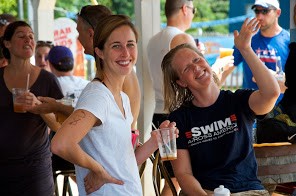 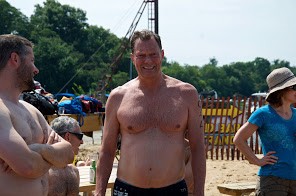 Maryland Swim for Life.Register online today.The District of Columbia Aquatics Club (DCAC) (https://www.swimdcac.org) is proud to host the 29th Annual Maryland Swim for Life on Saturday, September 19, 2020. DCAC is one of the largest United States Masters Swimming teams and is a 501(c)(3) organization. Proceeds from Swim for Life support local nonprofit organizations whose mission statements include environmental, medical, health, wellness and fitness advocacy.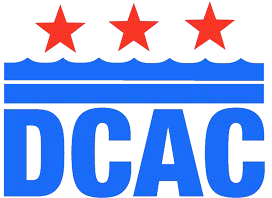 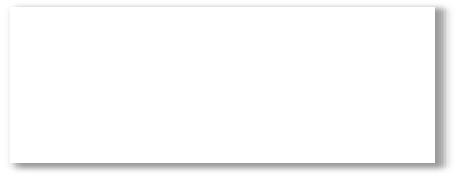 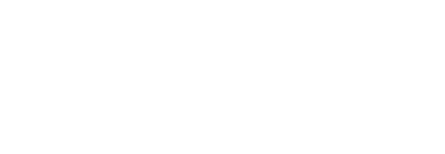 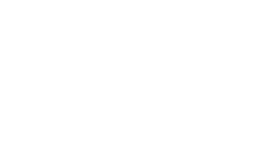 REGISTRATION AND FUNDRAISINGThe registration fee for Swim for Life is $40. With your registration fee, you will receive breakfast, a picnic lunch, a swim cap and a t-shirt at Rolph’s Wharf on race day. We strongly encourage swimmers to register for Swim for Life though Club Assistant, which allows you to reach out to family and friends and collect donations online. Club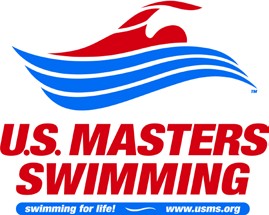 Assistant will also confirm your USMS registration or allow you to purchase your one-event USMS registration (“OEVT”) if you are not USMS- registered. Online registration will close at 11:59 pm eastern daylight time on Thursday, June 4, 2020.We will still accept race-day registrations if you are unable to register online.TRAINING/ELIGIBILITYAll swimmers must be registered with USMS to participate in this swim. USMS registration is easy to do online at www.usms.org/join. One-event USMS memberships are available for a fee of $30 during online registration. All swimmers are urged to train for this event, and novices are urged to enter the shorter distance waves (see schedule for required completion timing). All swimmers, “seasoned” and new, are welcome at this wonderful event.+A day of fun and friendship - all for a great cause.SCHEDULE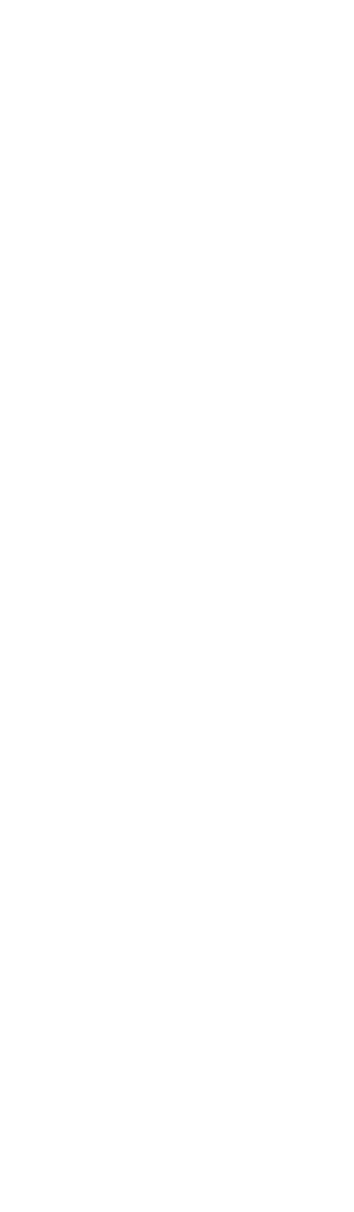 7:00 – 8:15 a.m.	On-Site Registration (check-in) and Breakfast8:30 a.m.	Opening Ceremony and Swimmer Instructions9:00 a.m.	Swim Start12:30 p.m.	Swim Cutoff; Picnic Celebrationand Awards CeremonyEvery swimmer must be registered and checked-in by 8:15 a.m. on race day. All pledge money not submitted online is also due by 8:15 a.m., in order to be included in fundraising totals used to determine prizewinners. ABSOLUTELY NO changes to race distance will be permitted after registration closes. To ensure the validity of the swim results, no mid-course changes are allowed, except for safety reasons. If you do not complete your designated distance, you MUST inform the event coordinators. During check-in, swimmers will be body-marked and capped according to distance and will receive a timing chip on a Velcro strap, to be worn around one ankle.SAFETYSafety support at the swim will be provided by theU.S. Coast Guard and their Auxiliary, Maryland Natural Resources Police, the Chesapeake Paddlers’ Association, the Chester River Association, the Kent and Queen Anne’s County Rescue Squad, Chesapeake Bay Boston Whalers Club, and other local volunteer boaters and kayakers. There are no lifeguards on duty – participants and guests swim at their own risk.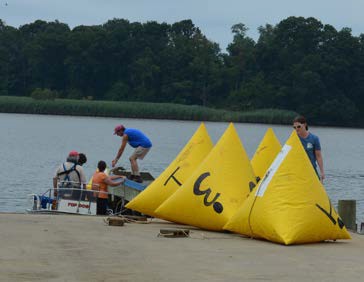 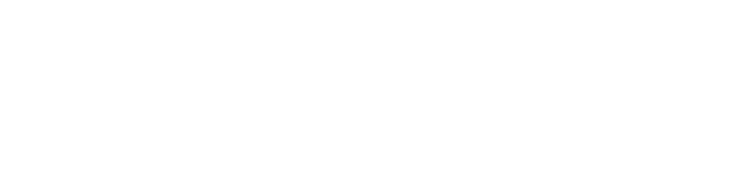 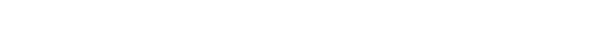 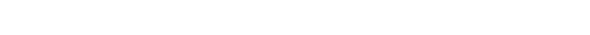 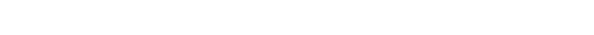 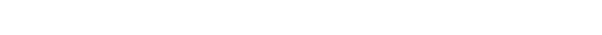 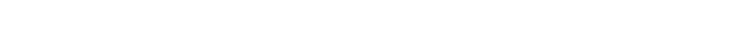 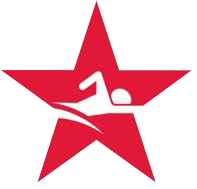 Swimmers should always keep buoys on their RIGHT going NORTH. Swimmers should alwayskeep the buoys on their RIGHT going SOUTH. Kayakers will be there to be sure you swim to the correct side. This prevents unfair shortcuts due to the curve of the river.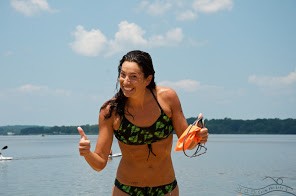 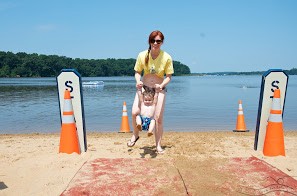 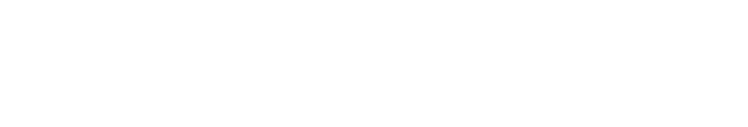 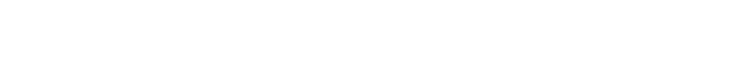 SAFETY BOATSFor your safety, USCG and NRP patrol boats are located near 3 locations: start/finish, half- way along the 1.25K course. Paddlers in kayaks and paddleboards will be stationed at all turn buoys and along the outside length of the course. Volunteer powerboats will also patrol swimmers along the course. Kayakers and paddleboards will keep swimmers on course, provide swimmers food and drink, act as a buffer between swimmers and boat traffic, and be available for water assistance. A local rescue boat with medic/dive personnel will also be on hand.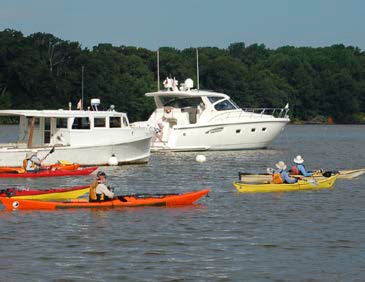 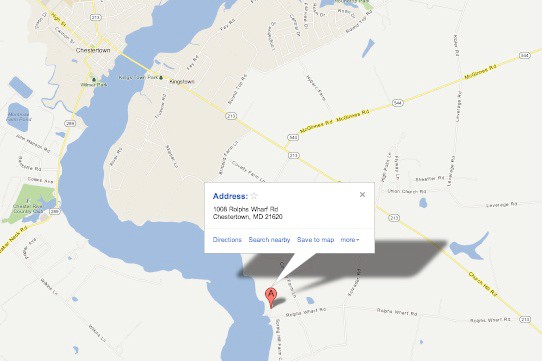 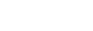 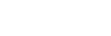 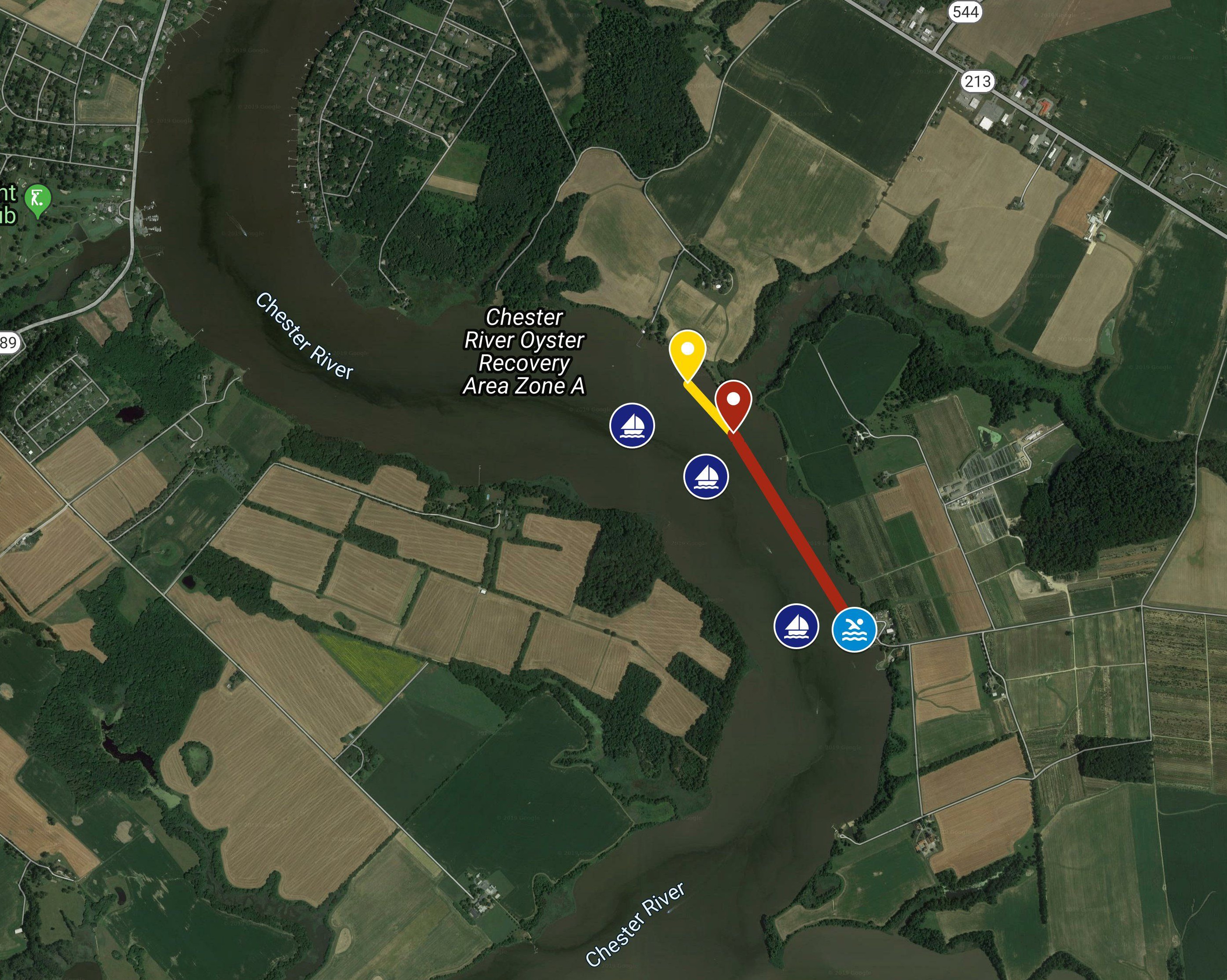 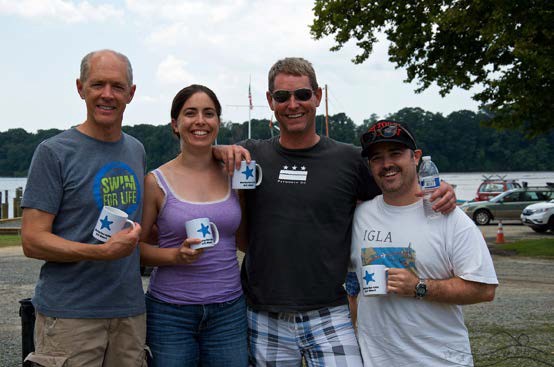 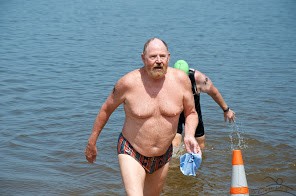 Pledges.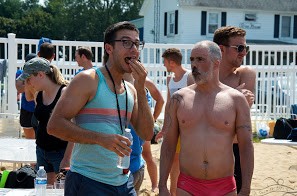 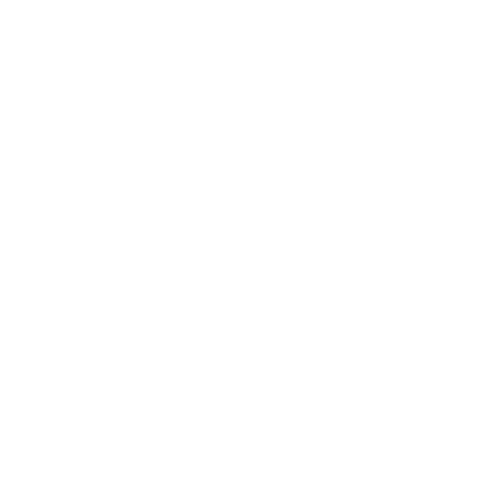 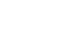 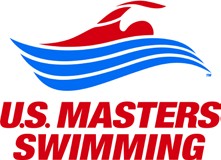 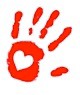 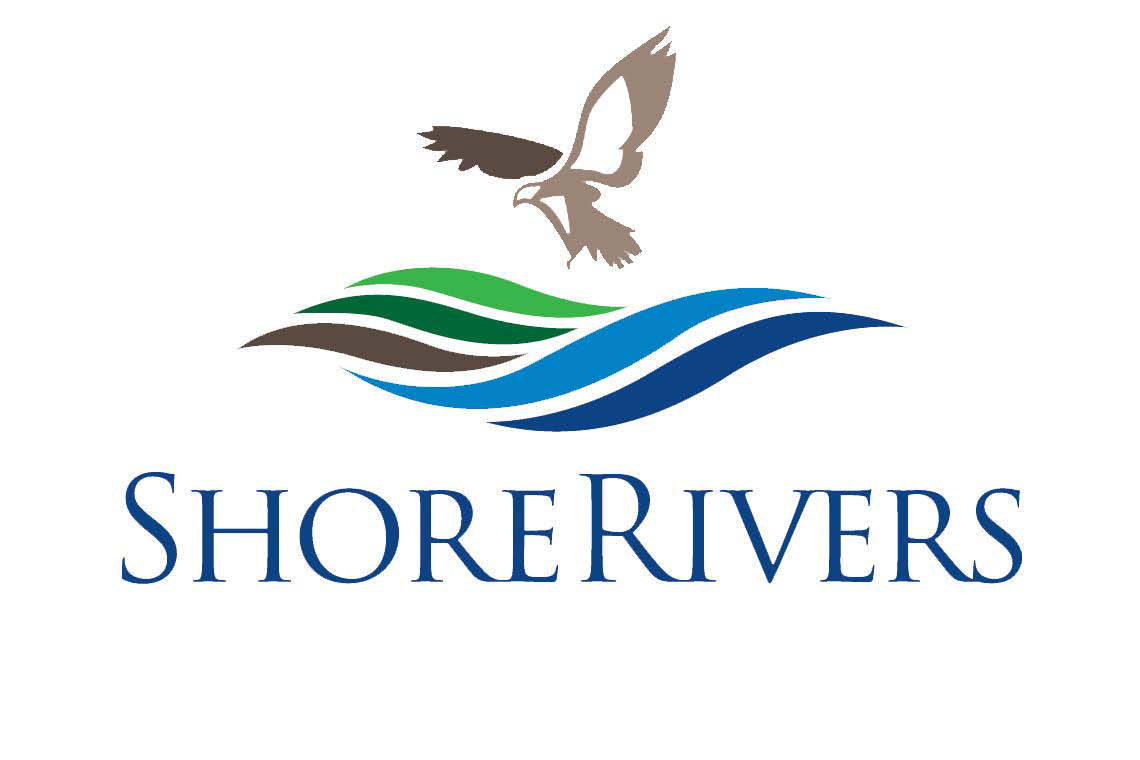 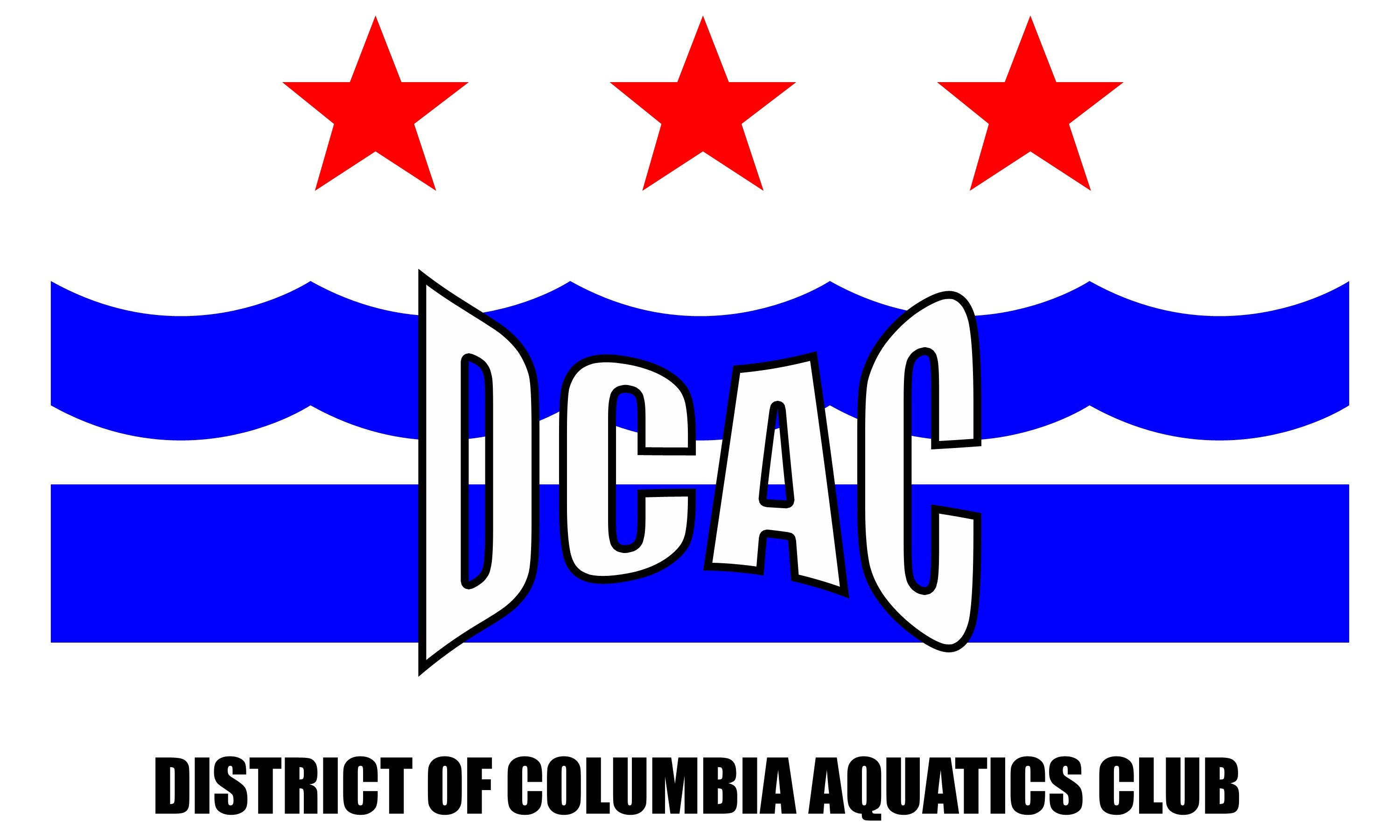 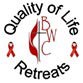 Making a difference across our community.Swim for Life’s purpose is to raise funds for our community. Each swimmer must contribute a minimum of $100 in pledges; many swimmers raise far more. Special prizes will be awarded to the top 10 fundraisers, based on pledges submitted by the start of the event. When you register online, you can submit your minimum pledge, and/or you can direct your sponsors to the online donation option. Pledge checks can be made payable to “DCAC Swim for Life.” Donations are tax-deductible.Awards:The top finishers, male and female, in 18-30, 31-45 and 46 & Up age categories for each distance will receive awards.CHARITY PARTNERS:Donations are distributed to:Heart to Hand, Inc.Shore RiversQuality of Life RetreatsDistrict of Columbia Aquatics ClubFind out more about our charity partners on our website: https://www.swimdcac.org/Click on "Maryland Swim for Life"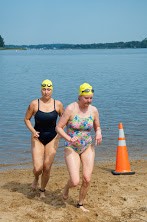 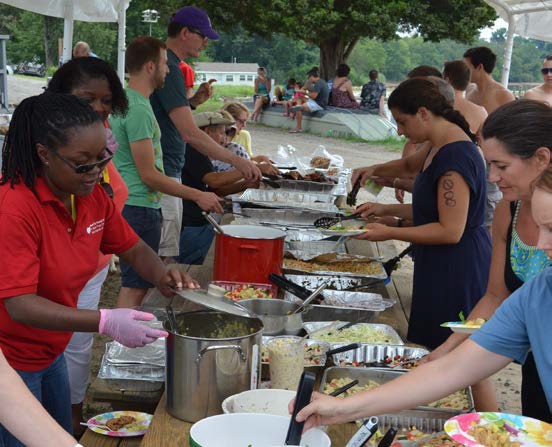 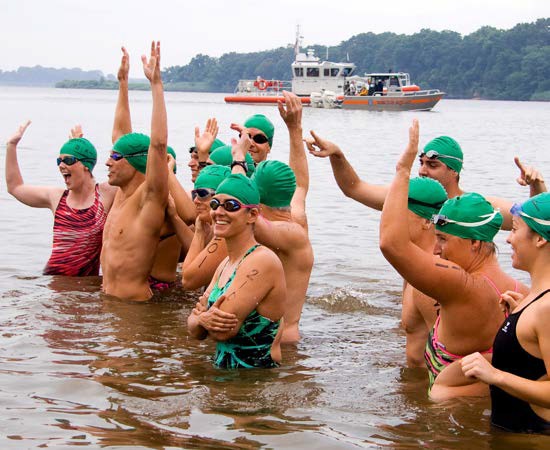 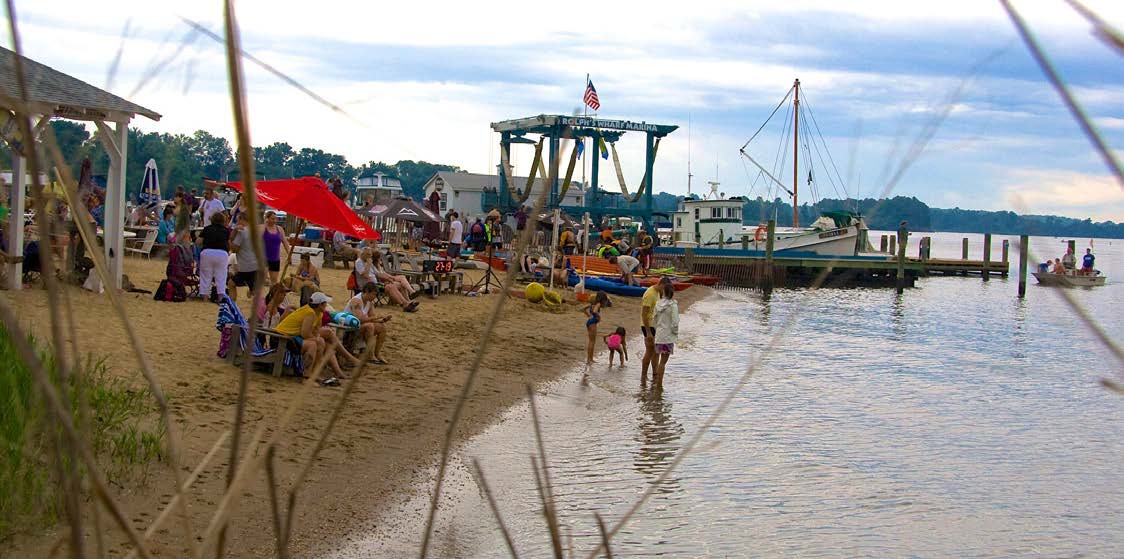 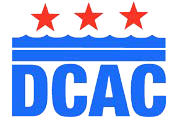 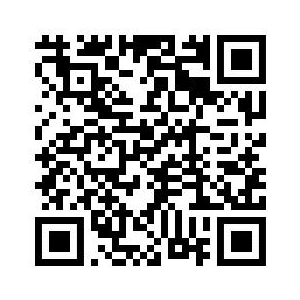 